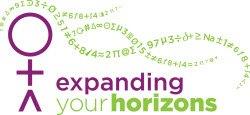 Expanding Your Horizons Girl's ConferenceMarch 22, 2014Top of Form
Expanding Your Horizons is a math, science, and technology-focused career conference for 6th - 12th grade girls. Conference participants may choose from 50 hands-on, interactive workshops led by professional women. Come explore educational and career opportunities in nontraditional, high-earning STEM careers, and more!  Bottom of FormWho: All females in grades 6-9Where: Utah Valley UniversityWhen: We will meet at Ogden Preparatory Academy at 5:45 a.m. and return at approximately 3:30 p.m.Cost: $25 – Financial scholarships are available. Please see Mrs. Lopez for details.  If you use a scholarship, you are committed to attending; otherwise, you will be responsible for repayment.Chaperones are needed. Please email or call Mrs. Lopez with any questions. slopez@ogdenprep.org 